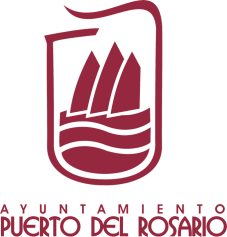 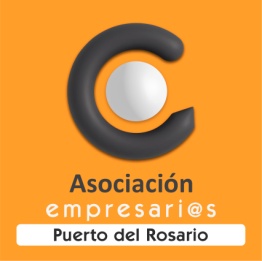 CAMPAÑA COMERCIAL FORMATO RASCA "BUSCA LA SUERTE EN EL CORAZÓN"Hoja de inscripción(Fecha de inscripción desde 24 de octubre al 06 de noviembre de 2022)     Datos PersonalesEstablecimiento:	Teléfono:Persona de contacto:	Correo electrónico:     Ubicación del ComercioDirección:*La organización le hará llegar al establecimiento, una vez finalizado el plazo de inscripción:Las tarjetas/boletos correspondientes para participar en el sorteo (1 participación por cada ticket de compra igual o superior a 10€), que deberá llevar adjunto al ticket de compra .Cartel de la Campaña.Publicidad en medios de comunicación.Yo,	con D.N.I. nºMe comprometo a participar en la CAMPAÑA COMERCIAL RASCA Y GANA “BUSCA LA SUERTE EN EL CORAZÓN ”, aceptando así las Bases de la misma.Fdo.:Enviar inscripción por email: comercio@puertodelrosario.orgPara más información: Telf. 928 85 01 10 Ext. 149-143